Sałatka z grillowanymi słodkimi ziemniakami ___________________________________________________________________________Składniki do przygotowania na 4 porcje: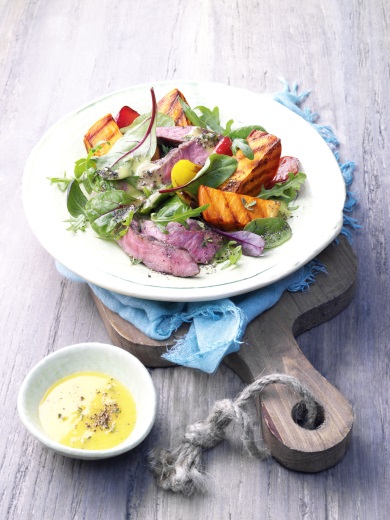 600 g słodkich ziemniakówłyżka stołowa średnio ostrej musztardy4 łyżki stołowe soku pomarańczowegosól6 łyżek stołowych oliwy z oliwek½ pęczku tymianku1 żółta papryka (około 170 g)1 czerwona papryka (około 170 g)250 g młodych sałat (mix sałat)2 steki z rumsztyku (250 g każdy)olej do grillowaniafolia aluminiowaPrzygotowanie:1. Słodkie ziemniaki gotować przez 20 minut. W tym czasie wymieszać musztardę, sok pomarańczowy oraz ½ łyżeczki soli. Stopniowo dodawać w oliwę z oliwek. Umyć tymianek, otrząsnć dobrze z wody, oberwać listki.2. Papryki umyć, wyciąć nasiona, pokroić w kostkę. Umyć i dokładnie wysuszyć sałatę. Słodkie ziemniaki odcedzić, ostudzić i obrać. Przekroić wzdłuż na połówki i pokroić w plasterki.3. Steki doprawić solą i pieprzem. Grilla posmarować olejem. Grillować steki przez 3-4 minuty z każdej strony na gorącym grillu. Następnie zawinąć w folię aluminiową i odstawić na 10 minut. W tym czasie zgrillować słodkie ziemniaki i paprykę, często obracając. Wymieszać ziemniaki i warzywa z sosem vinaigrette. Steki pokroić w cienkie paski i dodać do ziemniaków i sałaty. Dobrze wymieszać i podawać.Czas przygotowania: około 1 godzinyWartości odżywcze na 1 porcję: Wartość energetyczna: 488 kcal / 2040 kJBiałko: 31,4 gTłuszcze: 20,6 gWęglowodany: 42,8 g